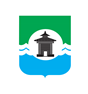 24.02.2021 года № 158РОССИЙСКАЯ  ФЕДЕРАЦИЯИРКУТСКАЯ ОБЛАСТЬДУМА БРАТСКОГО РАЙОНАРЕШЕНИЕИнформация о деятельности Думы муниципального образования «Братский район» VII созыва за 2020 годВ соответствии с пунктом 5 части 4 статьи 6 Регламента Думы  муниципального образования «Братский район» VII созыва, утвержденного решением Думы Братского района от 17.10.2019 года № 6, пунктом 6 части 4 статьи 29 Устава муниципального образования «Братский район», заслушав информацию председателя Думы Братского района С. В. Коротченко о деятельности Думы муниципального образования «Братский район» VII созыва за 2020 год, руководствуясь статьями 30, 46 Устава муниципального образования «Братский район», Дума Братского районаРЕШИЛА:1. Информацию о деятельности Думы муниципального образования «Братский район» VII созыва за 2020 год принять к сведению (прилагается).2. Информацию о деятельности Думы муниципального образования «Братский район» VII созыва за 2020 год разместить на официальном сайте администрации муниципального  образования «Братский район» - www.bratsk-raion.ru в разделе «Дума».Председатель Думы Братского  района			  	                                        С. В. Коротченко Приложениек решению Думы Братского районаот 24.02.2021 года № 158ИНФОРМАЦИЯо деятельности Думы муниципального образования «Братский район» VII созыва за 2020 годДума муниципального образования «Братский район» (далее - Дума района) является представительным органом муниципального образования «Братский район»,  наделена правами юридического лица, имеет собственный бланк, печать и отдельную смету расходов, финансируется за счет отдельной строки бюджета Братского района.В соответствии с Уставом Братского района в состав Думы района входят 16 депутатов, избираемых на муниципальных выборах на основе всеобщего равного, прямого избирательного права при тайном голосовании сроком на пять лет. В отчетном году исполняли свои полномочия все 16 депутатов: 15 депутатов – на не постоянной основе, 1 депутат – председатель Думы – на постоянной основе.08 сентября 2019 года прошли выборы депутатов Думы Братского района VII созыва (2019-2024гг.), где по 16 избирательным округам были избраны 16 депутатов. Свои полномочия депутаты осуществляют с 24 сентября 2019 года.Депутаты Думы Братского района осуществляют свои полномочия, как правило, на непостоянной основе, совмещая депутатскую деятельность с выполнением трудовых и служебных обязанностей. Качественный состав депутатского корпуса VII созываПредседателем Думы Братского района VII созыва 24.09.2019 года избрана Коротченко Светлана Викторовна, заместителем председателя Думы - Амигалатеой Сергей Николаевич.Основным  документом, регламентирующим осуществление полномочий представительного органа, является Регламент Думы. 17.10.2019 года решением Думы № 6 утвержден Регламент Думы Братского района VII созыва, которым определены процедуры разработки и внесения проектов  решений, порядок согласования, рассмотрения проектов на заседаниях постоянных комиссий и заседаний Думы, процедуры голосования и процедура принятия решения.Согласно Регламенту Думы в VII созыва Думой сформированы и действуют  четыре постоянные депутатские комиссии:1) постоянная депутатская комиссия по мандатам, регламенту и депутатской этике (численный состав: 5 депутатов, председатель – Орлова Светлана Владимировна);2) постоянная депутатская комиссия по социально-культурной сфере и правовой защите (численный состав: 8 депутатов, председатель – Рябцева Елена Дмитриевна);3) постоянная  депутатская комиссия по жилищно-коммунальному  хозяйству, промышленности и сельскому хозяйству (численный состав: 8 депутатов, председатель – Хомич Богдан Алексеевич);4) постоянная  депутатская комиссия по бюджету, ценообразованию, налогам и финансово-экономической деятельности (численный состав: 8 депутатов,  председатель – Александров Владимир Ювенальевич).Согласно Регламенту Думы района, присутствие на каждом заседании является одной из основных обязанностей депутата.Посещаемость заседаний Думы депутатами VII созыва в 2020 годуПланирование деятельности Думы Братского районаДеятельность Думы района осуществляется на основании плана работы, который утверждается решением Думы на каждое полугодие.Планирование работы Думы района осуществляется  с учетом предложений администрации, ее отделов, управлений и комитетов, отраслевых структурных подразделений, направляемых в Думу в соответствии с  Порядком взаимодействия администрации и Думы в муниципальном образовании «Братский район».Предложения в план работы Думы района от отделов и структурных подразделений направляются начальнику отдела по работе с территориями и органами местного самоуправления на имя мэра района в сроки до 01 декабря на первое полугодие следующего года и до 01 июня на второе полугодие текущего года. Работа над формированием плана работы на 1 полугодие 2020 года началась в ноябре 2019 года, на второе полугодие 2020 года - в мае 2020 года. В ноябре 2020 года аппарат Думы приступил к формированию перечня вопросов для включения в перспективный план работы Думы на 2021 год. Вопросы Администрацией, как правило, предоставляются в аппарат Думы до 10 декабря и до 10 июня, соответственно. Администрация уже несколько лет делает это единым документом за подписью мэра района. Предложения содержат наименование вопроса, ответственного исполнителя, период рассмотрения, обоснование необходимости внесения вопроса на Думу.За 10 дней до начала полугодия аппаратом Думы района формируется проект плана и проект решения о его утверждении и представляется на утверждение Думы района. В 2020 году согласно планов работы на 1 и 2 полугодия на заседаниях Думы должно было быть рассмотрено 70 вопросов (в 2019 году - 59 вопросов), фактически в отчетном периоде было рассмотрено 126 вопрос (в 2019 году - 100 вопросов), то есть рассмотрено больше на 56 вопросов (в 2019 года - на 41 вопрос), не предусмотренных планом работы Думы района; принято решений Думы – 101 (в 2019 году – 99 решений).Плановые вопросы текущего месяца включались в повестки очередного заседания Думы района. Перенос или снятие с рассмотрения плановых вопросов проводилось только на основании обоснованного обращения субъекта правотворческой инициативы, внесшего вопрос. Вопросы, не включенные в план работы Думы района, рассматривались исключительно на основании обращения субъекта правотворческой инициативы.  В отчетном периоде было рассмотрено 56 внеплановых вопросов.В 2020 году было снято с рассмотрения Думы района 15 вопросов (10 плановых вопросов, 5 – внеплановых), запланированных к рассмотрению, в том числе:- по ходатайству мэра Братского района:О ходатайстве перед Правительством Иркутской области о выделении дотаций на муниципальные пассажирские перевозки в Братском районе;Отчет о ходе реализации плана мероприятий по реализации стратегии социально-экономического развития МО «Братский район» за 2019 год;Отчет о достижении плановых значений целевых показателей стратегии социально-экономического развития МО «Братский район» за 2019 год;Информация о результатах комплексной аудиторской проверки финансово-хозяйственной деятельности муниципальных унитарных предприятий МО «Братский район»;- получено отрицательное заключение прокуратуры Братского района на соответствующий проект решения, проект направлен на доработку:5) Об утверждении местных нормативов градостроительного проектирования муниципального образования «Братский район»;6) Об утверждении Положения о порядке очередности проведения капитального ремонта муниципального жилищного контроля;7) Об утверждении Положения о муниципальном земельном контроле на территории муниципального образования «Братский район» в новой редакции;- подготовлено юридическое заключение консультанта (юриста) аппарата Думы:8) Об утверждении местных нормативов градостроительного проектирования муниципального образования «Братский район» (не соблюден порядок опубликования проекта НПА, проект решения не соответствовал законодательству РФ, направлен на доработку);9) Об утверждении положения о порядке предоставления служебных жилых помещений специализированного жилищного фонда муниципальной собственности муниципального образования «Братский район» по договорам найма педагогическим работникам муниципальных образовательных учреждений, осуществляющих профессиональную деятельность на территории Братского района (проект решения не соответствовал нормативным правовым актам МО «Братский район»); 10) Об утверждении Прогнозного плана (программы) приватизации имущества муниципальной собственности муниципального образования «Братский район» на 2021 год (проект решения не соответствовал законодательству РФ, направлен на доработку);- вопросы не были подготовлены ответственными лицами администрации МО «Братский район»:11) О ходе выполнения муниципальной программы «Развитие образования Братского района» на 2016-2021 года за 2019 год;12) О принятых и принимаемых администрацией МО «Братский район» мерах по противодействию распространения новой короновирусной инфекции (COVID-19) на территории муниципального образования «Братский район»;13) О мероприятиях по организации оздоровления, отдыха и занятости детей и подростков на территории МО «Братский район» в 2020 году и подготовке образовательных учреждений к сдаче ЕГЭ, ГИА.- иные причины:14) О внесении изменений в решение Думы Братского района от 25.12.2019 года  № 35 «Об утверждении  Положения о гарантиях осуществления полномочий выборных должностных лиц муниципального образования «Братский район», осуществляющих свои полномочия на постоянной основе» (в соответствии с рекомендацией профильной комиссии о необходимости доработать проект решения);15) Информация Межрайонной инспекции Федеральной налоговой службы № 15 по Иркутской области о собираемости налоговых сборов в бюджет муниципального образования «Братский район» в 2019 году (дважды был снят ввиду невозможности участия начальника Межрайонной ИФНС № 15 по Иркутской области из-за ограничительных мер в связи с распространением короновирусной инфекции).Два проекта решений в 2020 году отклонены Думой, в том числе:1) Об утверждении Положения о видах поощрения от имени депутата Думы Братского района;2) О внесении изменений в Положение о наказах избирателей, данных депутатам Думы Братского района, утвержденное решением Думы Братского района от 28.04.2015 года № 41.Необходимо отметить, что Администрацией Братского района недостаточно внимания уделяется планированию, из-за чего большинство думских проектов решений вносятся на рассмотрение Думы района внепланово. Нередко нарушаются регламентированные сроки предоставления Администрацией в Думу проектов решений, отчетов по исполнению муниципальных программ и информации. Большинство вносимых Администрацией Братского района проектов решений не соответствуют Правилам юридической техники подготовки и оформления муниципальных правовых актов муниципального образования «Братский район»,  утвержденным решением Думы Братского района от 25.12.2019 года № 40. В ряде случаев, вносимые проекты муниципальных нормативных правовых актов не соответствовали действующему законодательству Российской Федерации, законодательству Иркутской области и муниципальным правовым актам МО «Братский район».По результатам рассмотрения проектов решений, предоставленной на Думу информации, должностными лицами Администрации Братского района, ответственными за подготовку вопросов, в некоторых случаях не принимались во внимание заключения и рекомендации постоянных депутатских комиссий Думы.Такие факторы говорят о низком качестве подготовки проектов правовых актов, предоставляемой информации, а порой и халатном отношении к своей работе и исполнению должностных обязанностей должностных лиц и специалистов Администрации.Деятельность Думы Братского района в 2020 годуЗа отчетный период Думой Братского района проведено мероприятий:Нарушений по срокам проведения заседаний Думой не допущено. Все заседания были правомочны. В отчетном периоде в связи с угрозой распространения новой короновирусной инфекции очередное заседание Думы Братского района, запланированное на 29 апреля 2020 года, не было проведено, данное заседание пришлось перенести на  неопределенный срок. Несмотря на внесенные коррективы, заседания Думы Братского района возобновились с мая месяца 2020 года при соблюдении всех рекомендуемых мер защиты (термометрия, проветривание, приобретение и раздача посетителям мероприятий Думы защитных масок, антисептиков, приобретение рециркулятора для обеззараживания зала заседаний Думы). Принятые меры позволили проводить заседания Думы района и поэтому все запланированные в 2020 году вопросы были рассмотрены.Заседания Думы, комиссий проводятся в открытом режиме и доступны для участия в их работе избирателям. На заседания всегда приглашаются прокурор Братского района, мэр Братского района, заместители мэра района, руководители отделов администрации, предприятий, организаций, деятельность которых затрагивается при обсуждении и принятии решений. За отчетный период Думой Братского района рассмотрено вопросов:До рассмотрения на заседании Думы все проекты решений проходят антикоррупционную и правовую экспертизу в прокуратуре района. Оправданность данного подхода к подготовке правовых актов подтверждает тот факт, что в период с 1 января 2020 года по 31 декабря 2020 года ни одно решение Думы района не обжаловалось в судебном порядке, что является важным показателем качества принимаемых нормативных правовых актов.На основании Закона Иркутской области от 12 марта 2009 года № 10-оз «О порядке организации и ведения регистра муниципальных нормативных правовых актов Иркутской области» все принятые Думой района нормативные правовые акты направлены в Регистр муниципальных нормативных правовых актов Иркутской области. Эффективность взаимодействия реализуется в том, что в постоянном режиме аппарат Думы района проводит консультации с сотрудниками Отдела регистра муниципальных нормативных правовых актов в части полноты направляемых нормативных правовых актов и соответствия их рекомендациям правового и электронного оформления документов. Результатом эффективной работы аппарата Думы является то, что за отчетный период не поступило ни одного замечания от Отдела регистра муниципальных нормативных правовых актов. C 2012 года все решения Думы района, в соответствие с Федеральным законом от 09.02.2009 № 8-ФЗ «Об обеспечении доступа к информации о деятельности государственных органов и органов местного самоуправления» размещаются на официальном сайте - www.bratsk.raion.ru. (в разделе «Дума») в целях соблюдения принципа открытости и доступности информации о деятельности государственных органов и органов местного самоуправления. В отчетном периоде в официальном печатном издании  газета «Братский район» опубликовано 57 правовых актов (в 2019 году – 47), 101 решение Думы размещено на официальном сайте администрации муниципального образования «Братский район».Деятельность постоянных депутатских комиссийПодготовка к заседаниям занимает одно из важных мест в работе как аппарата Думы, так и депутатов, специалистов, принимающих в ней участие.      Принятию решения на заседании предшествует обсуждение проектов решений на заседаниях постоянных депутатских  комиссий, с приглашением всех заинтересованных в решении вопроса лиц.Участие депутатов в работе постоянных депутатских комиссий является одной из форм депутатской деятельности.В отчетном периоде, как и прежде, основная предварительная нормотворческая работа проходила в постоянных депутатских комиссиях Думы района. За период работы в 2020 году Думой проведено 25 заседаний постоянных депутатских комиссий и 4 заседания депутатских слушаний, рассмотрено 111 вопросов. В течение года на заседаниях постоянных депутатских комиссий, наряду с предварительным ознакомлением с проектами решений Думы района, члены комиссии отслеживали ход реализации муниципальных программ развития  Братского района, заслушивали информации руководителей органов администрации Братского района по соответствующим направлениям их деятельности в решении задач по обеспечению жизнедеятельности населения района.    По итогам заседания постоянной депутатской комиссии в обязательном порядке оформлялся протокол заседания, принимались рекомендации, которые направлялись всем заинтересованным лицам для их применения в дальнейшей работе по разрешению обсуждаемых вопросов. Ряд проектов нормативного правового характера по результатам работы комиссий направлялись на доработку, что говорит о качественном подходе к изучению вносимых на рассмотрение Думы проектов решений.Внесение изменений и дополнений в Устав муниципального образования «Братский район»Неотъемлемыми частями правотворческой работы является контроль за исполнением принятых решений, анализ действующих решений с целью выявления и отмены правовых актов, не соответствующих законодательству или утративших свою актуальность. С этой целью в отчетном периоде постоянно велась работа по совершенствованию Устава муниципального образования «Братский район».Решением Думы от 17.01.2020 года № 45 в Устав внесено 12 поправок.Решением Думы от 25.12.2020 года № 140 в Устав внесено 7 поправок.Это позволило привести Устав района в соответствие с действующим законодательством. Одной из самых важных поправок в Устав района в отчетном периоде стало включение Контрольно-счетного органа в структуру органов местного самоуправления муниципального образования «Братский район». В соответствии с внесенными в Устав района изменениями Контрольно-счетный орган стал юридическим лицом, с организационной и функциональной независимостью. В соответствии с требованиями действующего законодательства и с целью сбора и анализа предложений специалистов, общественных организаций, жителей Братского района проекты решений о внесении изменений в Устав Братского района обсуждались на заседаниях публичных слушаний. За отчетный период Думой района по вопросам внесения изменений в Устав организовано и проведено 1 заседание публичных слушаний (18 ноября 2020 года).Бюджетная и налоговая политикаБюджет – это главный финансовый документ района. У нас он жесткий, остродефицитный, дотационный пространства для маневра возможно только при поступлении дополнительных средств.Основным проблемным вопросом в финансовой сфере является несбалансированность местных бюджетов, высокая зависимость от областного бюджета. Бюджет 2020 года сформирован в программном формате. Муниципальные программы охватывают все основные сферы деятельности муниципальных органов Братского района. В муниципальном образовании «Братский район» утверждены 23 программы (в 2019 году – 22 программы).Перечень муниципальных программ 2020 года     (тыс. руб.)Основной финансовый документ на 2020 год – рассматривался и принимался  Думой Братского района в установленные законом сроки. По доходам бюджет Братского района был утвержден в сумме 2 158 221,3 тыс. рублей, в том числе налоговые и неналоговые доходы в сумме 464 041,5 тыс. рублей, безвозмездные поступления в сумме 1 694 179,8 тыс. рублей, из них объем межбюджетных трансфертов, получаемых из других бюджетов бюджетной системы Российской Федерации, в сумме 1 694 179,8  тыс. рублей; общий объем расходов районного бюджета в сумме 2 162 221,3 тыс. рублей; размер дефицита районного бюджета в сумме 4 000,0 тыс. рублей, или 0,9% утвержденного общего годового объема доходов районного бюджета без учета утвержденного объема безвозмездных поступлений.В отчетном периоде постоянно велась работа по корректировке бюджета. Указанные изменения вносились в силу объективных обстоятельств. Во-первых, учитывались изменения федерального законодательства, во-вторых, это связано с изменением расходной и доходной частей, поступлением средств из вышестоящих бюджетов, в-третьих, возникла необходимость перераспределения средств на первоочередные (приоритетные) направления финансирования расходов. За отчетный период 4 раза решениями Думы уточнялся бюджет Братского района: от 17.06.2020 года № 77, от  08.07.2020 года № 96, от 28.10.2020 года № 120, от 28.12.2020 года № 144. С целью усиления контроля за полнотой и своевременностью уплаты, за снижением задолженности по налоговым платежам в бюджет Братского района заслушана информация руководителя Межрайонной инспекции Федеральной налоговой службы № 15 по Иркутской области Амировой С.А. о собираемости налоговых сборов в бюджет муниципального образования «Братский район» в 2020 году.В связи с распространением новой короновирусной инфекции в 2020 году в целом по области наблюдалось снижение поступлений во все уровни бюджета (федеральный, областной, местный) и составило 6,8%. Рассмотрены причины снижения поступлений по налогам в бюджет Братского района, причины возникновения задолженности по уплате налоговых сборов, результаты принятых мер поддержки бизнеса в связи с распространением новой короновирусной инфекции в виде переноса сроков уплаты налогов для пострадавших отраслей, введения моратория на применение мер взыскания и иные, причины снижения поступления неналоговых платежей (-95,2%). По результатам обсуждения принято решение от 28.10.2020 года № 117.Тесное взаимодействие администрации и Думы района с Межрайонной ИФНС № 15 по вопросам пополнения доходной части консолидированного бюджета, отлаживанию базы налогоплательщиков, работа с недоимкой дало хороший результат, перечень стал наиболее полным и достоверным, но его необходимо постоянно  совместно с налоговой службой отрабатывать на местах. Муниципальный финансовый контрольЗначительная работа депутатского корпуса в отчетном периоде была направлена на создание эффективного и независимого муниципального финансового контроля.В соответствии с внесенными решением Думы от 17.01.2020 года № 45 в Устав района изменениями Контрольно-счетный орган был включен в структуру органов местного самоуправления муниципального образования «Братский район» и стал юридическим лицом с организационной и функциональной независимостью. Контрольно-счетный орган подотчетен Думе района.Необходимо отметить, что на начало 2020 года муниципальное образование «Братский район» было одним из пяти муниципальных образований Иркутской области, в которых не были созданы контрольно-счетные органы как юридические лица. Такой существенный недочет, в том числе именно Братский район, неоднократно отмечали представители Контрольно-счетной палаты Иркутской области на правительственных совещаниях, совещаниях и мероприятиях Законодательного Собрания Иркутской области.В целях исполнения положений Устава Братского района в новой редакции и обеспечения исполнения возложенных действующим законодательством на Контрольно-счетный орган полномочий, Думой Братского района в отчетном периоде проводилась работа по приведению Положения о Контрольно-счетном органе в соответствие с Уставом Братского района (принято решение от 27.05.2020 года № 67), Положения о денежном содержании муниципальных служащих в соответствие с действующим законодательством Иркутской области (принято решение от 27.05.2020 года № 68).Параллельно также рассматривался вопрос о назначении председателя и аудитора Контрольно-счетного органа. В соответствии с решениями Думы от 27.05.2020 года № 65 и № 66 на должность председателя Контрольно-счетного органа Братского района назначена Беляева Елена Николаевна, на должность аудитора Контрольно-счетного органа Братского района – Юхнина Надежда Аркадьевна.В Контрольно-счетном органе Братского района проведены кадровые и организационные мероприятия. Решением Думы от 25.06.2020 года № 93 утверждена структура и штатная численность КСО. Решением Думы от 26.08.2020 года № 101 утвержден Порядок осуществления Контрольно-счетным органом МО «Братский район» полномочий по внешнему муниципальному финансовому контролю. Проведение данных мероприятий было также обусловлено тем, что вопрос о придании статуса юридического лица и формировании КСО в полном составе стоял на контроле в прокуратуре Братского района и в Контрольно-счетной палате Иркутской области, многочисленными обращениями дум поселений в Думу Братского района о расширении охвата контрольных и экспертно-аналитических мероприятий и контрольных действий, обращениями Вихоревского городского поселения о заключении соглашения о передаче полномочий по осуществлению внешнего муниципального финансового контроля.Контрольно-счетный орган в соответствии с функциями, возложенными на него действующим законодательством, осуществляет контроль за исполнением бюджета, проводит экспертизу проектов бюджета, внешнюю проверку годового отчета об исполнении бюджета, осуществляет контроль за законностью, результативностью (эффективностью и экономностью) использования средств бюджета, контроль за соблюдением установленного порядка управления и распоряжения муниципальным имуществом, финансово-экономическую экспертизу проектов муниципальных правовых актов (включая обоснованность финансово-экономических обоснований) в части, касающейся расходных обязательств муниципального образования, а также муниципальных программ, готовит информацию о ходе исполнения бюджета, о результатах проведенных контрольных и экспертно-аналитических мероприятий в Думу района и мэру района.Дума района, в свою очередь, руководствуясь представленными Контрольно-счетным органом заключениями, утверждает бюджет муниципального образования «Братский район» на очередной финансовый год и на плановый период, а также утверждает отчет об исполнении бюджета. Кроме того, с целью контроля и повышения эффективности работы муниципальных унитарных предприятий Братского района образование Контрольно-счетного органа района в качестве юридического лица позволило в 2020 году (решение Думы от 25.06.2020 года № 86) организовать комплексную аудиторскую проверку финансово-хозяйственной деятельности двух муниципальных предприятий (муниципального унитарного предприятия «Районный рынок», муниципального предприятия «Центральная аптека №166»), результаты которой Контрольно-счетным органом были представлены депутатам на очередном заседании Думы в ноябре 2020 года (решение Думы от 25.11.2020 года № 125). Председателю Комитета по управлению муниципальным имуществом МО «Братский район» Стельмаховой А.С., директорам предприятий Стрельницкому А.М. и Владимировой С.В. Контрольно-счетным органом направлены акты проверок и выданы предписания об устранении выявленных нарушений, сформированы рекомендации и предложения по улучшению финансово-хозяйственной деятельности и стабильности предприятий. Результаты исполнения предписаний и динамика развития предприятий, намеченные мероприятия по улучшению деятельности предприятий, анализ поступления доходов в бюджет района от предприятий будут заслушаны депутатами в первом полугодии 2021 года.Работа по проверке финансово-хозяйственной деятельности муниципальных предприятий продолжится в 2021 году.В соответствии с решением Думы района от 25.11.2020 года № 130 по результатам изучения и обсуждения информации директора МАУ «Спортивная школа» МО «Братский район» Сухих А. В. о деятельности учреждения за 2020 год, озвученной на очередном заседании Думы в ноябре 2020 года, Контрольно-счетному органу поручено в первом полугодии 2021 года провести комплексную аудиторскую проверку МАУ «Спортивная школа» МО «Братский район».Реализация Думой Братского района контрольных функций1. В целях реализации контрольной функции представительного органа на заседаниях Думы района заслушано и утверждено 7 отчетов (в 2019 году – 5 отчетов):- отчет мэра Братского района о социально-экономической деятельности, о результатах своей деятельности и о деятельности администрации Братского района за 2019 год, в том числе о решении вопросов, поставленных Думой Братского района в 2019 году; - отчет о выполнении Прогнозного плана (программы) приватизации имущества муниципальной собственности муниципального образования «Братский район» за 2019 год;- отчет об исполнении муниципального контракта между Администрацией МО «Братский район» и ОГБУ «Братская станция по борьбе с болезнями животных» по отлову и содержанию безнадзорных животных за 2019 год;- отчет об исполнении бюджета муниципального образования «Братский район» за 2019 год;- отчет о деятельности  Комитета по управлению муниципальным имуществом муниципального образования «Братский район» за 2019 год;- отчет о деятельности Контрольно-счетного органа МО «Братский район» за 2019 год;- отчет Братской районной территориально избирательной комиссии о расходовании средств местного бюджета, выделенных на  подготовку и проведение выборов мэра Братского района.2. С целью усиления контроля за исполнением программных мероприятий,   Думой района за 2019 год, а также частично за 2020 год, заслушано 12 отчетов о ходе выполнения муниципальных программ (в 2019 году – 12 отчетов), в том числе: - «Развитие образования Братского района на 2016-2021 года» за 2019 год;- «Культура на 2017-2021 годы» за 2019 год;- «Модернизация объектов коммунальной инфраструктуры на 2017-2021 годы» за 2019 год;- «Здоровье населения Братского района на 2018-2023 годы» за 2019 год;- «Муниципальные финансы МО «Братский район» на 2018-2023 годы» за 2019 год;- «Профилактика безнадзорности и правонарушений граждан Братского района на 2015-2020 годы»  за 2019 год;- подпрограмма «Здоровый район - надежное будущее на 2015-2019 годы»  за 2019 год;- «Жилье для молодых семей» за 2019 год;- «Охрана окружающей среды в муниципальном образовании «Братский район» на 2018-2021 годы» за 2019 год;- «Развитие физической культуры и спорта в Братском районе на 2018-2023 годы» за 2019 год;- «Энергосбережение и повышение энергетической эффективности на 2018-2021 годы» за 2020 год;- «Жилье» на 2020-2023 годы за 2020 год.3. В течение 2020 года особое внимание Думы района было направлено на исполнение плановых мероприятий Администрации района, должностных лиц Администрации района. На заседаниях Думы района и на заседаниях постоянных депутатских комиссий регулярно рассматривалась и анализировалась предоставляемая от должностных лиц и структурных подразделений Администрации района информация, прорабатывались пути решения возникающих проблем, формировались рекомендации. Так, в отчетном периоде было заслушано:- О результатах работы паромных переправ «Добчур», «Кантинская» в навигацию 2019 года;- О мероприятиях по подготовке объектов коммунального хозяйства к эксплуатации в осенне-зимний период 2020-2021 годов.  Данная информация заслушивалась четыре раза (27 мая, 26 августа, 24 сентября, 28 октября) с целью контроля исполнения мероприятий по подготовке к отопительному сезону, так как стояла реальная угроза срыва;- О мероприятиях по подготовке к пожароопасному периоду на территории муниципального образования  «Братский район» в 2020 году; - О ходе реализации соглашений о социально-экономическом партнерстве в 2019 году и о подготовке проекта социальных программ с привлечением внебюджетных средств в 2020 году;- О принятых и принимаемых администрацией района мерах по противодействию распространения новой короновирусной инфекции (COVID-19) на территории муниципального образования «Братский район»;- О мероприятиях по организации оздоровления, отдыха и занятости детей и подростков на территории МО «Братский район» в 2020 году и подготовке образовательных учреждений к сдаче ЕГЭ, ГИА;- О готовности паромных переправ к работе в навигацию 2020 года;- О проблемах, связанных с частыми отключениями электроэнергии в населенных пунктах Братского района;- О проблемах зоны покрытия цифрового телевидения в Братском районе. Рассмотрена инвестиционная программа ТЕЛЕ-2 для улучшения сотовой связи и сети интернет в Братском районе;- О подготовке  образовательных организаций Братского района к новому учебному году 2020-2021 годов; о проведении ремонтных работ, подготовке образовательных учреждений к отопительному сезону;- О ходе реализации на территории Братского района проекта «Формирование комфортной городской среды в 2020 году;- Об итогах организации летнего оздоровления, занятости и отдыха детей и подростков на территории муниципального образования «Братский район» в 2020 год;- О ходе реализации на территории Братского района проекта «Народные инициативы» в 2020 году и планируемых мероприятиях на 2021 год;- Об организации работы с твердыми коммунальными отходами. Обеспечение эффективного управления и распоряжения муниципальным имуществомДля депутатов Думы Братского района в отчетном периоде приоритетными направлениями в работе были и остаются вопросы эффективного управления и распоряжения имуществом, находящимся в муниципальной собственности.  За отчетный период Думой рассмотрены и утверждены:- отчет о выполнении Прогнозного плана  (программы) приватизации имущества муниципальной собственности за 2019 год;- изменения в Положение о приватизации муниципального имущества МО «Братский район»;- изменения в Прогнозный план (программа) приватизации имущества муниципальной собственности МО «Братский район» на 2020 год;- о признании утратившим силу Положения о муниципальном земельном контроле на территории МО «Братский район»;- изменения в Положение о порядке предоставления служебных жилых помещений специализированного жилищного фонда муниципальной собственности муниципального образования «Братский район» по договорам найма медицинским работникам областных государственных учреждений здравоохранения Иркутской области, оказывающих медицинскую помощь населению Братского района», утвержденное решением Думы Братского района от 24.06.2014 года № 301;- перечни имущества, предлагаемого к передаче из муниципальной собственности МО «Братский район» в муниципальную собственность муниципальных образований Братского района и из муниципальной собственности муниципальных образований Братского района в муниципальную собственность МО «Братский район» (принято 11 решений).- прогнозный план (программа) приватизации имущества муниципальной собственности муниципального образования «Братский район» на 2021 год; Не маловажным направлением для Думы района являются вопросы жилищного фонда.Думой района решением от 25.03.2020 года № 56 утверждено Положение о порядке очередности проведения капитального ремонта объектов муниципального жилищного фонда муниципального образования «Братский район». Положение определяет порядок проведения капитального ремонта, перечень работ по капитальному ремонту, устанавливает процедуру формирования адресного перечня объектов муниципального жилищного фонда в порядке очередности проведения капитального ремонта.Взаимодействие Думы Братского районас органами государственной власти и федеральных структурНа заседаниях Думы района в 2020 году регулярно заслушивалась информация руководителей органов государственной власти и федеральных структур (руководителей подведомственных организаций): В отчетном периоде были заслушаны:1) 26.02.2020 года - начальник  Межмуниципального управления Министерства внутренних дел Российской Федерации «Братское» Мирошник Ю. П. об оперативно-служебной деятельности Межмуниципального управления Министерства внутренних дел Российской Федерации «Братское» за 2019 год;2) 27.05.2020 года - начальник Братского линейного отделения Министерства внутренних дел Цыренов А. Ц. о результатах работы Братского линейного отделения Министерства внутренних дел Российской Федерации на транспорте в 2019 году на территории Братского района;3) 28.10.2020 года - начальник Межрайонной инспекции Федеральной налоговой службы  № 15  по Иркутской области Амирова С. А. о собираемости налоговых сборов в бюджет муниципального образования «Братский район» в 2020 году.4) 26.02.2020 года – директор филиала «Братский» АО «Дорожная служба Иркутской области» Скубаев В. Н. о подготовке АО «Дорожная служба Иркутской области» к выполнению программы ремонтов автомобильных дорог в Братском районе.5) 28.10.2020 года - заместитель директора ОГКУ «Управление социальной защиты населения по Братскому району» Омельчук О. И. о деятельности органов социальной защиты на территории Братского района в 2019 году и истекший период 2020 года.6) 25.06.2020 года и 28.10.2020 года – главный врач ОГБУЗ «Братская районная больница» Середкина М. В., заместитель главного врача - врач инфекционист ОГБУЗ «Братская районная больница» Носкова И. В. о ситуации, сложившейся на территории Братского района в связи с распространением новой короновирусной инфекции (COVID-2019). Важным и приоритетным направлением Думы Братского района является соблюдение законодательства, приведение действующих нормативных правовых актов Думы в соответствие с действующим законодательством Российской Федерации и Иркутской области. В целях формирования единого правового пространства на территории Братского района по вопросам правотворческой деятельности Думы района, привидения проектов и принятых нормативных правовых актов Думы района в соответствие с Конституцией РФ, федеральным и областным законодательством, выявления в проектах и принятых нормативных правовых актах Думы района коррупциогенных факторов, совершенствования  нормативных правовых актов,  взаимного информирования между Думой района и прокуратурой Братского района заключено  новое соглашение о взаимодействии в сфере обеспечения законности нормативных правовых актов (решение Думы района от 17.06.2020 года № 81) и признано утратившим силу решение Думы района от 30.11.2011 года № 115, которым было утверждено соглашение сторон 2011 года.Взаимодействие сторон предполагает:- взаимный информационный обмен в рамках сотрудничества; - проведение правовой и антикоррупционной экспертизы проектов нормативных правовых актов, принимаемых Думой района; - мониторинг муниципальных нормативных правовых актов, принимаемых Думой района; - взаимное участие в мероприятиях, проводимых каждой из сторон, в целях реализации соглашения.Так, между прокуратурой района и Думой района регулярно проводится мониторинг изменений законодательства, ежемесячно составляются акты сверки о наличии оснований для принятия новых муниципальных нормативных правовых актов, внесения изменений в действующие, либо признания их утратившими силу во исполнение правовых актов, имеющих большую юридическую силу. В рамках взаимодействия с прокуратурой Братского района, все проекты решений Думы нормативного правового характера направляются Думой в прокуратуру для проведения правовой и антикоррупционной экспертизы проектов нормативных правовых актов, принимаемых Думой района.В отчетном периоде, в Думу поступило три отрицательных заключения прокуратуры района, в связи с чем проекты направлены были на доработку.Такой подход обеспечивает качественную подготовку проектов нормативных правовых актов и позволяет минимизировать количество принимаемых незаконных нормативных правовых актов.Копии нормативных правовых актов, принятых Думой, направляются аппаратом Думы в прокуратуру района в течение 10-ти дней с момента их подписания.В Думе ведется учет мер прокурорского реагирования и осуществляется контроль за устранением противоречий или несоответствий решений федеральному и областному законодательству, отмеченных в протестах и представлениях. За отчетный период в Думу района поступил один протест на решение Думы от 26.12.2014 года № 22 «Об утверждении положения о муниципальном земельном контроле на территории муниципального образования «Братский район», по результатам рассмотрения которого решением Думы от 27.05.2020 года № 62 данное положение признано утратившим силу.Решение проблем, возникающих в обеспечении жизнедеятельности населения Братского районаЗа отчетный период по инициативе депутатов Думы Братского района направлен ряд обращений по решению проблем, возникающих в обеспечении жизнедеятельности населения района, в том числе наиболее значимые:1) Обращения от 29.06.2020 года исх. № 146 в адрес временно исполняющего обязанности Губернатора Иркутской области И.И. Кобзева, Законодательного Собрания Иркутской области, министерства строительства, дорожного хозяйства Иркутской области, от 24.07.2020 года исх. № 156 в адрес депутата Государственной Думы Федерального Собрания РФ А.В. Чернышева, от 29.07.2020 года исх. № 158 в адрес Президента Российской Федерации В.В. Путина по вопросу переселения граждан из жилых помещений, признанных непригодными для проживания, и многоквартирных домов, признанных аварийными и подлежащими сносу в городе Вихоревка. Ответом министерство строительства, дорожного хозяйства Иркутской области от 27.07.2020 года исх. № 03-59-5012/20 проинформировало о том, что вопрос о переносе срока переселения аварийного жилищного фонда Вихоревского городского поселения в рамках региональной адресной программы Иркутской области «Переселение граждан, проживающих на территории Иркутской области, из аварийного жилищного фонда, признанного таковым до 1 января 2017 года, в 2019-2025 годах, утвержденной постановлением Правительства Иркутской области от 1 апреля 2019 года № 270-пп, с 2023-2024 годов на 2020-2024 годы будет рассмотрен дополнительно. 2) В рамках формирования проекта плана законопроектных работ Иркутской области на 2021 год председателю Законодательного Собрания Иркутской области А.В. Ведерникову направлено предложение о внесении изменений в Закон Иркутской области от 17.12.2008 года № 125-оз «О порядке признания граждан малоимущими, порядке определения размера дохода, приходящегося на каждого члена семьи, и стоимости имущества, находящегося в собственности членов семьи и подлежащего налогообложению, в целях предоставления гражданам по договорам социального найма жилых помещений муниципального жилищного фонда в Иркутской области» в части оценки доходов граждан, учитываемых для обеспечения их жилыми помещениями по договорам социального найма, подготовленное специалистами отдела жилищной политики администрации МО «Братский район».Ответом заместитель председателя Законодательного Собрания Иркутской области К.Р. Алдаров от 12.01.2021 года исх. № 12 проинформировал о том, что указанные предложения включены в письмо Губернатору Иркутской области для рассмотрения актуальности и целесообразности внесения соответствующих изменений в данный Закон Иркутской области.Поощрение жителей Братского районаДума района в 2020 году продолжила поощрять работников и жителей района, внесших большой вклад в экономическое, социальное и культурное развитие Братского района. За прошедший год Благодарственным письмом Думы района – награждены 21 (в 2019 году -12) человек, в том числе:1) работников здравоохранения – 3;2) работников образования – 4;3) работников социальной сферы – 3;4) тружеников тыла и ветеранов труда – 6;5) работников сельского хозяйства – 3,6) депутата Государственной Думы Федерального Собрания Российской Федерации Чернышева А.В.,7) депутата Законодательного Собрания Иркутской области Сагдеева Т.Р.Кроме того, в сентябре месяце 2020 года Думой Братского района на основании решения Думы от 24.09.2020 года № 114 в Законодательное Собрание Иркутской области внесено ходатайство о награждении Почетной грамотой Законодательного Собрания Иркутской области Ивашковой Маргариты Ильиничны – музыкального руководителя МКДОУ Детский сад «Одуванчик» за значительный вклад в развитие образования в Иркутской области. Ходатайство удовлетворено, Ивашкова М.И. была награждена Почетной грамотой Законодательного Собрания Иркутской области, награда вручена на заседании Думы Братского района 28.12.2020 года.При взаимодействии депутата Законодательного Собрания Иркутской области Т.Р. Сагдеева и председателя Думы Братского района С. В. Коротченко Почетной грамотой Законодательного Собрания Иркутской области также была награждена Дубовская Татьяна Владимировна - воспитатель МКДОУ детский сад «Малышка» за значительный вклад в развитие образования в Иркутской области. Взаимодействие с Администрацией Братского районаЭффективность деятельности Думы зависит от слаженности и взаимодействия в работе с администрацией района, с администрациями и Думами сельских поселений  и другими органами района. Представительная и исполнительная власти района в равной степени ответственны за развитие территории, у них общие вопросы, которые они совместно решают с учётом интересов населения. Депутаты Думы принимают активное участие в работе совещательных и консультационных органов, созданных по различным направлениям деятельности администрации района. Так, депутаты Думы района, по согласованию, являются членами комиссий, советов, комитетов которые образованы для решения вопросов жизнеобеспечения деятельности района и активно в них участвуют, в том числе:КОМИССИИ:● по мобилизации доходов и оптимизации расходов бюджета; ● по распределению безвозмездных поступлений;● по рассмотрению вопросов, связанных с приобретением и предоставлением медицинским работникам служебных жилых помещений;● по противодействию коррупции при мэре Братского района;● по рассмотрению заявок  на участие в конкурсе и определения победителей конкурса по предоставлению субсидий субъектам малого предпринимательства на поддержку начинающим для создания собственного бизнеса;● по проведению аукциона на право заключения договоров аренды муниципального имущества;● по проведению аукционов на право заключения договоров на установку и эксплуатацию рекламных конструкций на недвижимом имуществе, находящемся в собственности или распоряжении муниципального образования «Братский район».● по продаже земельных участков, находящихся в муниципальной собственности муниципального образования  «Братский район» или права на заключение договоров аренды таких земельных участков;● по принятию решений о признании безнадежной к взысканию задолженности по платежам в местный бюджет;● по возмещению транспортных расходов;● по профилактике правонарушений;● балансовой комиссии по оценке деятельности муниципальных унитарных предприятий муниципальной собственности муниципального образования «Братский район».Деятельность аппарата Думы Братского районаВ отчетном периоде работа аппарата Думы (организационное, правовое, информационное, материально-техническое и финансовое обеспечение деятельности Думы) осуществлялась в соответствии с планами работы Думы, распоряжениями и поручениями  председателя Думы.   В течение года аппарат Думы осуществлял подготовку и сопровождение заседаний Думы, комиссий и других мероприятий, доработку нормативных правовых актов перед их направлением мэру Братского района для подписания и опубликования, непосредственно участвовал в правотворческом процессе. За отчетный период  аппаратом Думы было подготовлено:- 26 проектов правовых актов, которые были рассмотрены на заседаниях Думы района;- более 40 ответов на обращения и запросы граждан, юридических лиц, органов местного самоуправления, органов государственной власти, прокуратуры и муниципальных учреждений.В ходе подготовки заседаний, иных мероприятий тиражировались необходимые документы, осуществлялось формирование комплектов документов и их рассылка. За истекший год аппаратом Думы подготовлено проведение 13 заседаний Думы. Составлено: 13 протоколов заседаний Думы, 25 протоколов постоянных депутатских комиссий Думы, 4 протокола заседания депутатских слушаний, 3 протокола публичных слушаний, 3 – заключения о результатах публичных слушаний.За 2020 год оформлено, зарегистрировано и направлено адресатам более 100 решений Думы, 70 (в 2019 году – 65) распоряжений и постановлений председателя Думы по основной деятельности, личному составу, административно-хозяйственной деятельности, награждению  Благодарственным письмом  Думы. Сложившаяся система документооборота обеспечивала оперативное прохождение поступивших в Думу документов, контроль соблюдения сроков их исполнения. За отчетный период аппаратом Думы зарегистрировано и обработано:- входящей корреспонденции – 393 документа (в 2019 году - 97 документов); - исходящая корреспонденции – 325 документов (в 2019 году - 129 документов).Посредством электронной почты осуществляется информационное взаимодействие с Законодательным Собранием Иркутской области, органами государственной власти Иркутской области, с представительными органами  поселений Братского района. Ежемесячно до 25 числа месяца аппаратом Думы формируется план работы на предстоящий месяц и направляется в Законодательное Собрание Иркутской области.Работа по рассмотрению обращений граждан в Думе района проводится в соответствии с требованиями Федерального закона от 2 мая 2006 года № 59-ФЗ «О порядке рассмотрения обращений граждан Российской Федерации» и решением Думы Братского района № 197 от 27.02.2008 года «Об утверждении Положения о порядке и сроках рассмотрения обращений граждан в органы местного самоуправления МО «Братский район».  Аппаратом Думы ведется постоянная работа по формированию архивного фонда Думы района. В соответствии с установленными сроками хранения дел, сформированных в представительном органе, специалистом аппарата подготовлены и согласованы с архивным отделом администрации района описи дел постоянного хранения и по личному составу в количестве 39 дел.Итоги работы депутатского корпуса за 2020 годНеотъемлемой частью депутатской деятельности является работа с избирателями. График приема населения депутатами Думы доведен до сведения жителей района, путем размещения его на официальном сайте администрации Братского района. Депутаты Думы района уделяют большое внимание индивидуальной работе с избирателями, проводя личный прием граждан в установленные дни приема.       Работа депутатов в своих избирательных округах позволяет лучше узнать реальное положение дел на местах, нужды людей, их отношение к принимаемым Думой района решениям, что в конечном итоге создает предпосылки для эффективного исполнения представительным органом власти своих полномочий, в том числе и через осуществление нормотворческой деятельности.Итак, уважаемые депутаты, в течение 2020 года Думой района 7-го созыва рассмотрено много вопросов по различным направлениям. Решения  были направлены на решение следующих задач:- повышение уровня бюджетной обеспеченности;- решение проблем в жилищно-коммунальной сфере;- осуществление мер по противодействию коррупции;- создание эффективного и независимого муниципального финансового контроля;- осуществление контроля за деятельностью должностных лиц и органов местного самоуправления, за деятельностью муниципальных предприятий и учреждений;- обеспечение взаимодействия между муниципальным образованием «Братский район» и поселениями Братского района.Вместе с тем, остаются проблемы, для решения которых требуется координация  действий на всех уровнях, напряженная и слаженная работа органов местного самоуправления, предпринимательского сообщества, некоммерческих общественных организаций, а также самих граждан района.В 2021 году необходимо активизировать работу по следующим направлениям:- по увеличению доходов местных бюджетов;- контроль за деятельностью муниципальных предприятий и учреждений;- контроль за распоряжением муниципальным имуществом;- по решению проблем жилищно-коммунальной хозяйства.Думаю, что и дальше принимаемые Думой района решения будут носить позитивный характер и будут направлены на создание лучших условий для развития производственной сферы, на защиту социально-незащищенных слоев, на развитие социальной сферы для создания нормальных условий жизни населения нашего района.2021 год ставит перед Думой Братского района новые задачи. Совместно с администрацией района предстоит серьезная работа по приведению муниципальных правовых актов в соответствии с федеральным и областным законодательством. В 2021 году необходимо уделить большое внимание:1) внесению изменений в Устав Братского района; 2) своевременному внесению изменений (корректировке) или принятию новых муниципальных правовых актов;3) качеству принимаемых нормативных правовых актов, анализу правоприменительной практики с целью внесения нужных корректив.№ п/пКачественные  показателиКол-во (чел.)соотношение к общему числу депутатов, % 1.Повторно избранные в Думу района  депутаты 162.Женщины7443.Мужчины9564.Средний возраст 52 года52 года5.Возрастные категории: - до 40 лет- до 50 лет- до 60 лет- до 70 лет3195.Возрастные категории: - до 40 лет- до 50 лет- до 60 лет- до 70 лет3195.Возрастные категории: - до 40 лет- до 50 лет- до 60 лет- до 70 лет5315.Возрастные категории: - до 40 лет- до 50 лет- до 60 лет- до 70 лет5316.Имеющие высшее образование11697.Имеющие среднее специальное образование5318.Являются жителями Братского района1169№ФИОКоличество заседаний Думы Количество заседаний, посещенных депутатами 1Грохотова Анастасия Викторовна13112Александров Владимир Ювенальевич13113Орлова Светлана Владимировна13134Моняхин Дмитрий Андреевич13125Рябцева Елена Дмитриевна13116Хомич Богдан Алексеевич13127Коротченко Светлана Викторовна13128Чавкин Игорь Викторович13129Суметов Александр Алексеевич131110Капралова Людмила Викторовна131211Ясинская Елена Анатольевна131212Кондратьев Евгений Владимирович131313Скоб Александр Валентинович131214Половьян Николай Федорович131215Амигалатеой Сергей Николаевич131216Борисова Александра Николаевна139Заседаний Думы Братского района, в том числе:13а) очередных9б) внеочередных4Депутатских слушаний4Публичных слушаний3Всего:126а) по внесению изменений и дополнений в Уставб) по бюджету, налогам и финансамв) по вопросам здравоохранения,  образования, культуры, спорта, работы с детьми и молодежьюг) по вопросам жилищно-коммунального хозяйства, строительства, муниципальной собственности д) по вопросам организации деятельности органов местного самоуправленияе) по вопросам деятельности федеральных, региональных структурж) иное 317154132612Количество принятых решений Думы района 101№ п/пНаименование2019 год, утверждено *2020 год, прогноз12341«Муниципальные финансы МО «Братский район»493 325,4467 245,52«Улучшение условий и охраны труда в МО «Братский район»785,2792,63«Мобилизационная подготовка МО «Братский район»525,0230,04«Гражданская оборона, предупреждение и ликвидация чрезвычайных ситуаций в МО «Братский район»8 175,08 630,05«Профилактика безнадзорности и правонарушений граждан Братского района»69,069,06«Повышение безопасности дорожного движения в МО «Братский район»45,045,07«Развитие дорожного хозяйства в МО «Братский район»27 020,626 549,08«Поддержка и развитие малого и среднего предпринимательства в МО «Братский район»170,0170,09«Муниципальная собственность и земельные правоотношения»5 498,01 285,010«Энергосбережение и повышение энергетической эффективности»79,0997,011«Охрана окружающей среды в МО «Братский район»6 257,5955,012«Развитие образования Братского района»1 294 028,11 294 715,713«Молодежь Братского района»1 813,32 355,014«Культура»63 627,162 579,115«Здоровье населения Братского района»5 669,07 001,016«Социальная политика МО «Братский район»40 342,139 121,017«Жилье для молодых семей»7 932,12 000,018«Развитие физической культуры и спорта в Братском районе»47 606,751 877,019«Устойчивое развитие сельских территорий МО «Братский район»113 430,11 500,020«Модернизация объектов коммунальной инфраструктуры»30 330,021 520,021«Поддержка юридических лиц и индивидуальных предпринимателей, осуществляющих розничную торговлю и доставку продовольственных товаров, в поселения МО «Братский район» с ограниченными сроками завоза грузов (продукции)»2 425,42 355,822«Управление муниципальным жилищным фондом Братского района»400,0890,023«Профилактика терроризма и противодействие экстремизму на территории МО «Братский район»10,05,0Итого по муниципальным программамИтого по муниципальным программам2 149 563,61 992 887,7Непрограммные расходыНепрограммные расходы73 511,726 691,3ИТОГО:ИТОГО:2 223 075,32 019 579,0